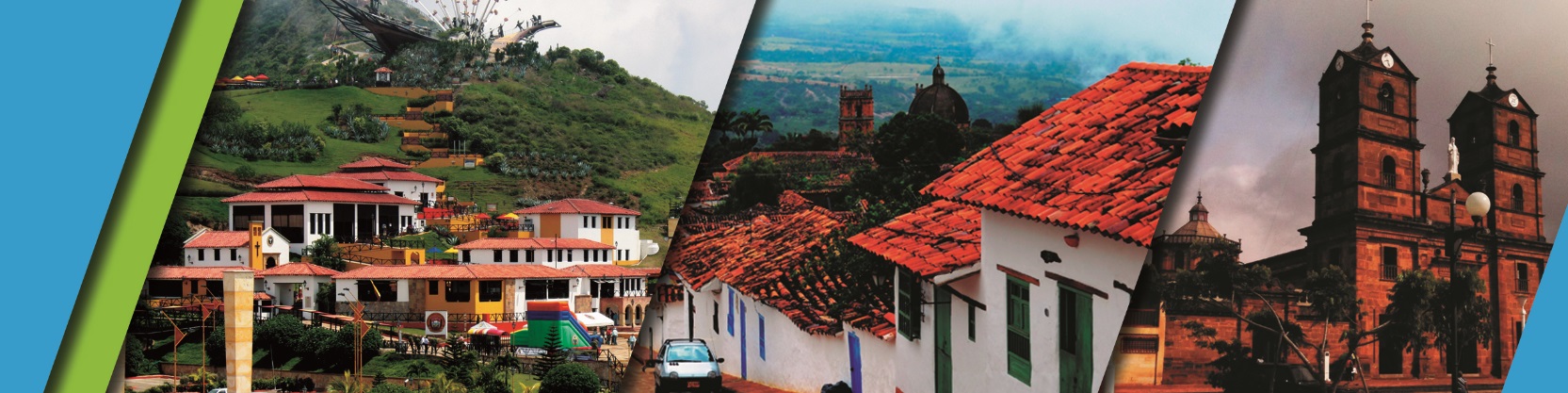 EL PLAN INCLUYE:Alojamiento en el Hotel de Bucaramanga (3 noches)Impuestos y Seguro HoteleroTraslado Aeropuerto – Hotel – AeropuertoTraslado Parque Nacional del ChicamochaDesayunos en el HotelCenas AlmuerzosCity Night Tour – Cerro Del Santísimo (Salida regular)Tour Cruzando el Chicamocha (Salida regular)Tour San Gil  (salida regular)Tour Curití (salida regular)Tour Barichara (salida regular)Asistencia médica NO INCLUYEGastos no especificados en el programaITINERARIODía 1Traslado Aeropuerto – HotelCity Night Tour (Salida: Lobby del Hotel, Transporte permanente, Guía Turístico, Seguro de Viaje, visita Girón Monumento Nacional, Visita a Floridablanca, degustación de oblea, entrada al Ecoparque, recorrido en teleférico Cerro El Santísimo, visita al puente atirantado más largo de Suramérica)Cena Alojamiento en BucaramangaDía 2Desayuno en el HotelTour Cruzando en Chicamocha (Salida: Lobby del Hotel, visita al Mercado Campesino en la Mesa de los Santos, refrigerio, entrada al Parque Nacional del Chicamocha por la Estación “Plazuela”, recorrido total en teleférico 6.3 km donde podrá observar el maravilloso cañón, recorrido total por las instalaciones del Parque, ingreso al Acuaparque y almuerzo típico de la región)CenaAlojamiento en BucaramangaDía 3Desayuno en el HotelVisita y recorrido por CURITI Visita e ingreso al PARQUE NATURAL EL GALLINERALTraslado a BARICHARAAlmuerzo en BARICHARAVisitas y recorridos turísticos por BARICHARA y sus iglesiasCenaAlojamiento en Bucaramanga Día 4Desayuno en el HotelDía libre (opcional City tour o Tour de compras $50.000 por persona)Transfer hotel-aeropuerto
*La cena con copa de Vino aplica para alojamiento en categoría SUPERIOR Y SUPERIOR DE LUJO**Todos los servicios adicionales al alojamiento, serán operados directamente por la agencia.**Suplemento transporte exclusivo 1-4 personas $800.000**Cuando el Plan Visitando Santander coincide con puente festivo, se confirma con todas las noches en Bucaramanga**Todas las salidas son regulares (tipo excursión)**Tarifa por infante NO comisionable*RECOMENDACIONES DURANTE EL TOUR Para que disfrute su experiencia al máximo en este tour, le compartimos las siguientes recomendaciones:Llevar bloqueador solarLlevar gorra o sombreroLlevar ropa fresca y zapatos cómodosLlevar traje de baño para ingresar al AcuaparqueLlevar un juego de ropa extra para después de hacer Torrentismo (Costo adicional)Licencia de conducción para ingresar a los buggies (Costo adicional)Cámara fotográficaLlevar hidrataciónPara contribuir con la conservación del medio ambiente, recomendamos depositar los desechos en una caneca de basura.HOTELES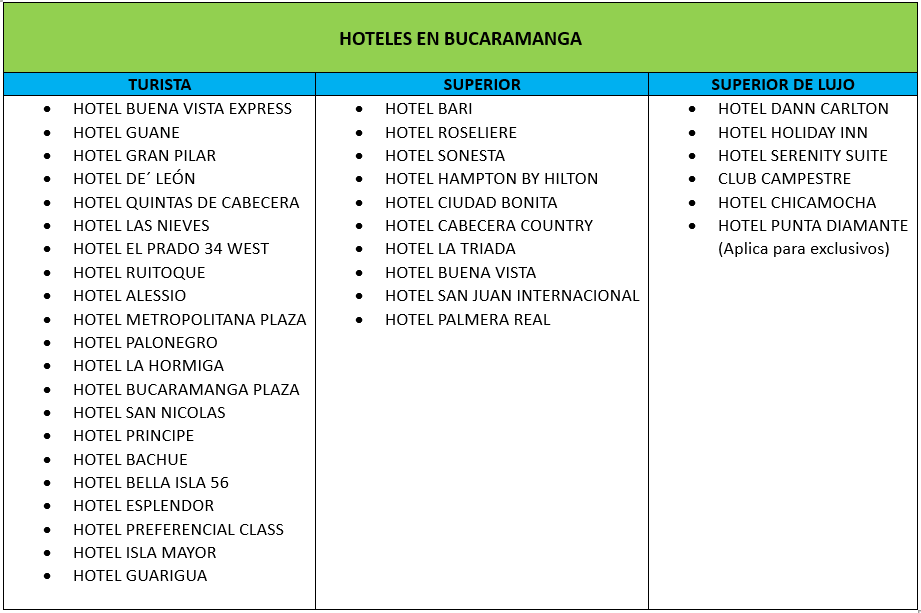 TARIFAS POR PERSONA TODAS LAS NOCHES EN BUCARAMANGATARIFAS POR PERSONA TODAS LAS NOCHES EN BUCARAMANGATARIFAS POR PERSONA TODAS LAS NOCHES EN BUCARAMANGATARIFAS POR PERSONA TODAS LAS NOCHES EN BUCARAMANGATARIFAS POR PERSONA TODAS LAS NOCHES EN BUCARAMANGAHOTELMULTIPLEDOBLESENCILLANIÑOS
(5 a 10 AÑOS)TURISTA$ 990.000 $1’250.000$1’850.000$ 830.000 SUPERIOR$ 1.260.000 $1’390.000$2’000.000$ 960.000 SUPERIOR DE LUJO$1’370.000$1’670.000$2’640.000$ 1.240.000 TARIFA POR INFANTETARIFA POR INFANTETARIFA POR INFANTEEDADVALORINCLUYE0 a 2 AÑOS$ 20.000 Asistencia Médica3 a 4 AÑOS$ 170.000 Asistencia Médica, entradas atractivos y transporte